Resultado da Tomada de PreçosNº20212712M091HMIO Instituto de Gestão e Humanização – IGH, entidade de direito privado e sem fins lucrativos, classificado comoOrganização Social, vem tornar público o Resultado da Tomada de Preços, com a finalidade de adquirir bens, insumos eserviços para o HMI - Hospital Estadual Materno-Infantil Dr. Jurandir do Nascimento, com endereço à Av. Perimetral, s/n,Qd. 37, Lt. 14, sala 01, Setor Coimbra, Goiânia/GO, CEP: 74.530-020.Objeto: MATERIAL MEDICOTipo de Compra: Cotação via Bionexo/ E-mailData da publicação: Goiânia, 11 de Janeiro de 2022.OBS: ENVIADO PDF DE CONFIRMAÇÃO BIONEXO COM AS INFORMAÇÕES DE RESULTADOID: 199822093PEDIDO: 13436/2021FORNECEDOR:DESCRIÇÃO:QTD: VALOR UNIT: VALOR TOTAL:ENXERTO OSSEO GRANULADO2111R$ 2.560,00R$ 430,00R$ 150,00R$ 2.560,00R$ 5.120,00R$ 430,00R$ 150,00R$ 2.560,00TRAD EQUIPAMENTOS MEDICOSHOSPITALARES LTDA - 04.181.869/0001-PONTA DISSECTORASONDA ENDOTRAQUEAL POLAR NORTE COMBALAO N° 630MEMBRANA COLAGENO REABSORVIVEL 30X40TOTAL:R$ 8.260,00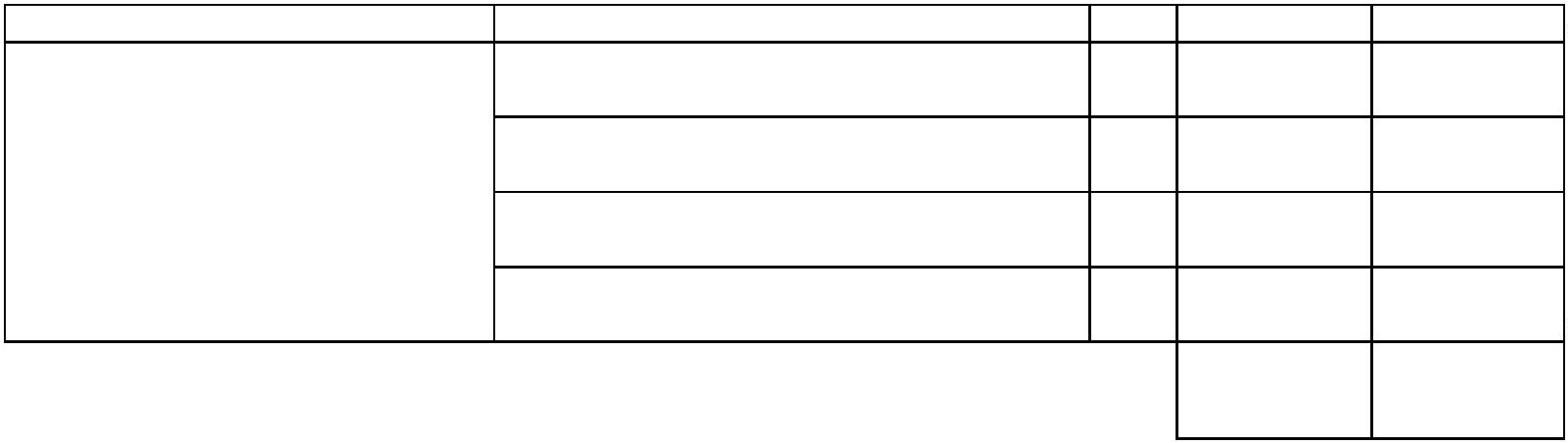 